                                         Curriculum Vitae of Dr. Varsha Baste 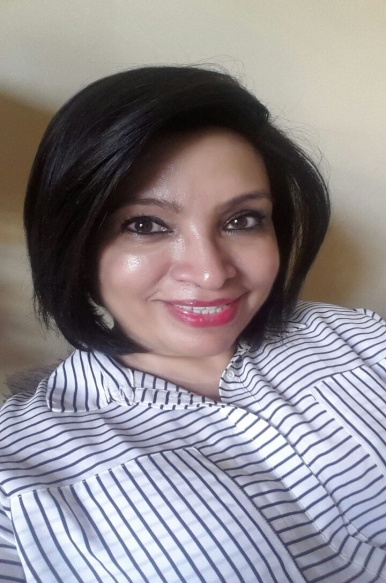                                Director- Baste Maternity Hospital &Pushpa Fertility Center                CEO & Founder - Cell Gen Anti Aging Center            Nashik, India.
Address: Baste Maternity Hospital,                  H.P.T College Road,                 Near Police Chowky,                 Nashik 422005.                 IndiaEmail Address: varsha_baste@yahoo.inEducation:Work Experience & Recognition:Worked as medical officer in P.C.H Pimpalgaon (baswant) & civil hospital, Nashik for about 10 years.Was fortunate to get Late Dr. B. N. Purandare as my guide in OB GYN.                        Prestigious Dr. Anandibai Joshi awardee.Appreciated with special prize by Govt. of Maharashtra, India for extensive work in family planning for 4 consecutive years.Active participation in medical projects through local rotary club.Trained in art from various international institutes like –Brussels, Germany, etc.In private practice since 25 years in Nashik as Obstetrician & Gynecologist.Since last 15 years, started a state of art –advanced art center –Pushpa Fertility Center for human reproduction (IVF/ICSI).Participated & attended various national & international infertility & OBGYN conferences as faculty.Founder - Executive Committee of ISAR - Maharashtra chapter.Past President Nashik OBGY society in 2014.Chairperson PPIM Infertility conference in Nashik 2015.Felicitated by Icon Foundation with Tejaswani Award for distinguished women in 2013.CEO and Founder – Cell Gen Anti Ageing Center, Nashik (first in Western India) for stem cell therapy which is one of its kind using autologous stem cells with bone marrow, adipose tissue & blood components.Certificates: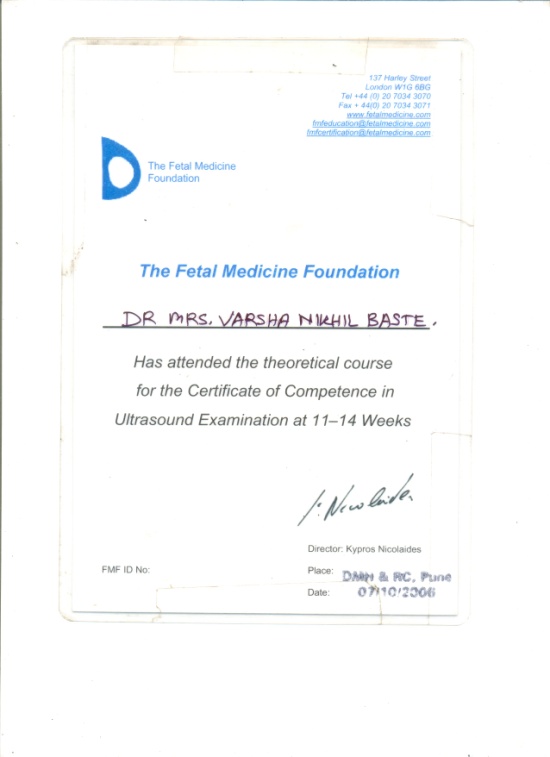 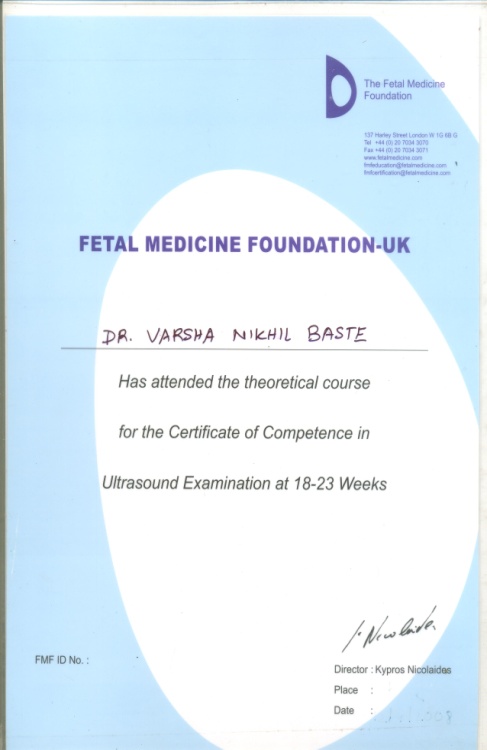 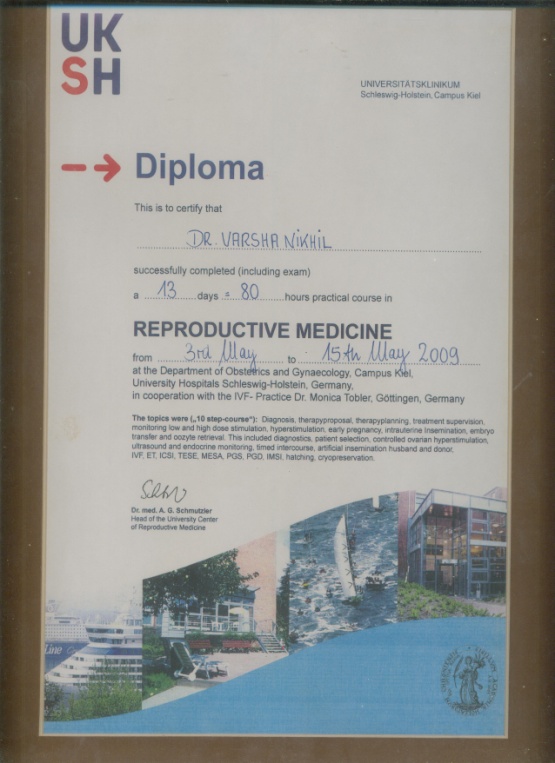 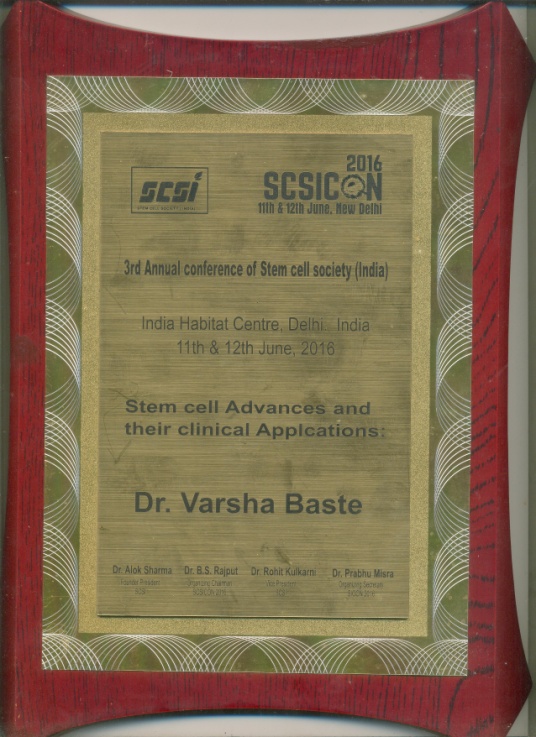 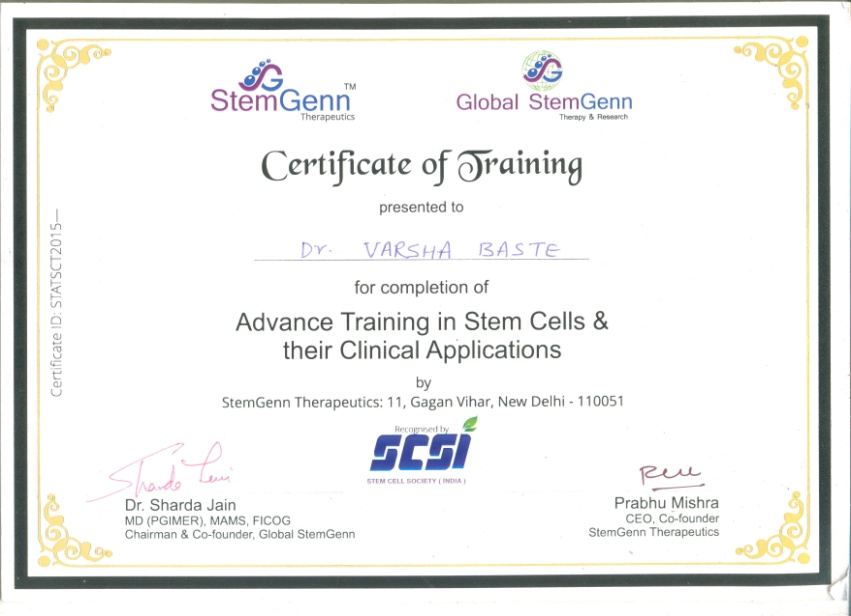 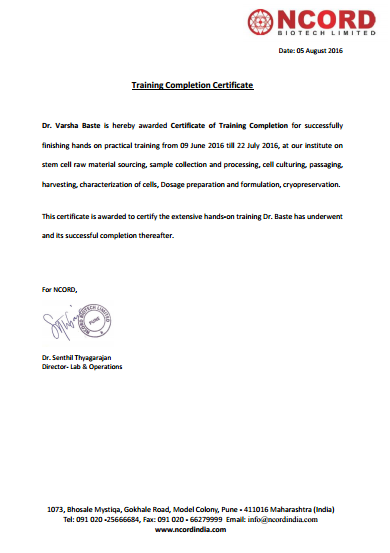 InstitutionDegreeYearFieldKeil University, GermanyDiploma in Infertility2009InfertilityFellowship in Foetal Medicine, UKClinical Fellow2006Ob/GYNBombay Hospital & Research Center, Mumbai University, Mumbai.MB. D.G.O1987Ob/GYNB.J. Medical College, Pune, IndiaM.B.B.S1984Medicine